III A Gioiosa IngleseProf. Margherita Sirna12/03/2020Le preposizioni di luogoAnche questo argomento era stato già studiato da voi, in precedenza. Quindi questo per voi è un ripasso.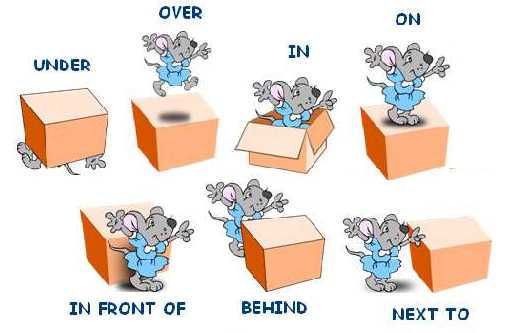 Le preposizioni di luogo, sia in inglese che in italiano, indicano il luogo fisico in cui si trova un oggetto o una persona.In inglese sono moltissime, vi elenco qui sotto le più comuni.L’unico modo per memorizzarle, oltre a studiarle e leggerle molte volte, è quello di utilizzarle nella lingua parlata e scritta, tramite gli esercizi.Esercizio 1. Completa le seguenti frasi con la preposizione di luogo corretta.Esempio: “My red book is __on_______ (on/at) the table.”Mary’s pens are _____________ (above/in) Mark’s bag.The red cat is __________________ (under/in) the brown chair.Put your skirt ________________ (in/above) the wardrobe.Susan is ____________ (next to/on) her friend Sam.Put the book __________________ (on/in) the shelf.I’m often ____________________ (at/in) home during the weekend.Hang your picture ________________ (at/on) the wall.There isn’t a computer ________________ (at/in) the room.She’s sitting _____________________ (under/on) the sofa.There’s a chair _______________________ (above/round) the corner.In aggiunta a questo esercizio, fate l’esercizio n. 13 a pagina 21.Contattatemi su WhatsApp se non capite bene qualcosa. Have a nice day!on su, sopra - (con contatto)The bag is on the desk = La borsa è sulla scrivaniaoverpiù di, su, sopra, al di sopra - (senza contatto)The plane is flying over the city = L'aereo sta sorvolando la cittàabovesopra, al di sopra, più in alto diThere is a spider hanging above your head! = C'è un ragno che pende sulla tua testa!undersottoThe cat is under the sofa = Il gatto è sotto il divanoaroundintorno aThere aren't any chairs around the table = Non ci sono sedie attorno al tavolonearvicino, vicino aThe chair is near the table = La sedia è vicina al tavolonext to, beside, bya fianco, accanto aThe supermarket is next to the bank = Il supermercato è accanto alla bancabehinddietro a/diThe car park is behind the school = Il posteggio auto si trova dietro la scuolain front ofdavanti a, di fronte aThe school is in front of the car park = La scuola si trova davanti al posteggio autooppositedirimpetto, faccia a faccia, dall'altra parte diThe newsagent's is opposite the baker's = L'edicola è dirimpetto il fornaioacrossdall'altra parte diThe butcher's is just across the road = Il macellaio è proprio dall'altra parte della stradain the middle ofnel mezzo di, nel centro diThe carpet is in the middle of the room = Il tappeto è al centro della stanzabetweentra, fra - (due)The church is between the underground station and the hospital = La chiesa è tra la stazione della metro e l'ospedaleamongtra, fra - (molti, più di due)My jacket is among those ones = La mia giacca è tra quelle